								Toruń, 17 listopada 2022 roku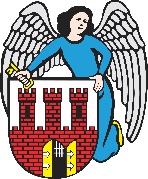     Radny Miasta Torunia        Piotr Lenkiewicz								Sz. Pan								Michał Zaleski								Prezydent Miasta ToruniaWNIOSEKPowołując się na § 18 Statutu Rady Miasta Torunia w nawiązaniu do § 36 ust. 4 Regulaminu Rady Miasta Torunia zwracam się do Pana Prezydenta z wnioskiem:- o dostosowanie zjeżdżalni na placu zabaw przy ul. Szubińskiej do korzystania również przez małe dzieciUZASADNIENIEKilka miesięcy temu wnioskowałem o prace naprawcze na tym placu, które zostały wykonane ale nie w pełnym zakresie. Chodzi o zjeżdżalnie, których pierwsze stopnie, są zlokalizowano wysoko nad poziomem ziemi, co bardzo utrudnia pokonanie ich przez najmłodszych użytkowników placu. Dostawienie jednego szczebla pomiędzy pierwszym już istniejącym, a gruntem zdecydowanie ułatwi korzystanie z tej zjeżdżalni.                                                                        /-/ Piotr Lenkiewicz										Radny Miasta Torunia